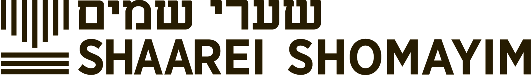 Parshat Balak 5782Rabbi Sammy Bergman- rabbibergman@shomayim.orgThe Anti-Semitism of Moavרמב"ן במדבר כ"ב:ג'(ג-ד) טעם ויגר מואב מפני העם – בעבור כי רב הוא, שהיה מואב קטן בגוים כי איננו עם קדמון כמו הכנעני והאמורי וזולתם מבני נח, ויגורו מאד מפני העם שהיו רבים מהם, כי פרו וישרצו ויעצמו מהם. ויקץ עוד מפני בני ישראל – ששמעו המסות הגדולות הנעשות להם ולאבותיהם. והנה ידעו מואב כי ישראל לא ילכדו את ארצם מהם, כי שלחו להם כאשר שלחו לסיחון: עד אשר אעבור את הירדן אל הארץ אשר ה' אלקינו נותן לנו (דברים ב':כ"ט), או ששמעו גם כן מניעת השם שאמר להם: אל תצר את מואב (דברים ב':ט'), ולכך אמרו לזקני מדין: אפילו שלא ילכדו את ארצנו ילחכו ברובם את כל סביבותינו, כלחוך השור את כל עשב השדה, וילכדו להם את כל סביבותינו כאשר עשו לשני מלכי האמורי ויתנו אותנו למס עובד.מדרש רבה במדבר כ"ב:ג'[ג] כְּתִיב: וַיָּגָר מוֹאָב – מַהוּ וַיָּגָר כְּשֶׁהָיוּ יִשְׂרָאֵל נִרְאִין לָעַמּוֹנִים נִרְאִין עֲטוּפִים לְשָׁלוֹם, וְלַמּוֹאָבִים נִרְאִין מְזֻיָּנִין לְמִלְחָמָה, שֶׁכָּךְ כְּתִיב (דברים ב':י"ט): וְקָרַבְתָּ מוּל בְּנֵי עַמּוֹן אַל תְּצֻרֵם, כָּל מִין צָרָה אַל תָּצַר לָהֶם, (דברים ב':י"ט): וְאַל תִּתְגָר בָּם, כָּל מִין גֵּרוּי. וּלְמוֹאָב אָמַר (דברים ב':ט'): אַל תָּצַר וְאַל תִּתְגָּר בָּם מִלְחָמָה, מִלְחָמָה אִי אַתָּה עוֹשֶׂה אֲבָל מַה שֶּׁאַתָּה יָכוֹל לַחְטֹף מֵהֶן חֲטֹף. וּלְכָךְ נִרְאִין מְזֻיָּנִין לְמוֹאָב וְהֵן נֶאֱגָרִין לְעָרֵיהֶםנצי"ב במדבר כ"ב:ג'ויגר מואב מפני העם – היינו ההמון, מהם ירא שלא ירעו ולא ישחיתו בלי מלחמת תנופה, וכדאיתא בב"ק (לח,ב) דאנגריא היה שרי לישראל למיעבד במואב.ויקץ מואב מפני בני ישראל – הן המה חשובי וגדולי ישראל, שלא יראו מהם שיעשו רעה, כי אין דרך אדם גדול בכך, אבל התבוננו בגדולתם והיו נחשבים בעצמם כקוצים, שראו אותם מתהלכים למעלה מהליכות בני אדם.מלבי"ם במדבר כ"ב:ג'ויגר – זאת שנית שראה שמואב פחד מאד מפני העם, וא"א שיצאו למלחמה עם יראים ופוחדים, וגם לא היה אפשר לו לשבת מריב ושלא להלחם, כי ראה בלק כי ויקץ מואב – ר"ל שהגם שהיו גרים מפניהם לא יכלו להיות בשלום עמם כי קצו בהם מצד שהם בני ישראל – ששם זה מציין מעלתם והיותם מובדלים בדת מיוחדת ובגוים לא יתחשב ואין שנאה כשנאת הדת:נצי"ב במדבר כ"ב:ד'{עתה ילחכו – לא יכלו להגיד מה שבלבם באמת, שמקנאים את גדולתם וחשיבותם, על כן אמרו שחוששים שלא יאכלו שלהם. אע"ג שבאמת לא יראו מזה כלל, שהרי היו משלמים להם בכסף מלא כמבואר בדברים (ב,כט), אבל כך מנהג אומות העולם בשנאת ישראל לבדות דברים בדוים למצוא עוונם לשנוא בחנם. ועיקר השנאה היא קנאת המעלה}.The Miracle of the Talking Donkeyרמב"ן במדבר כ"ב:כ"גוטעם הנס הזה להראות לבלעם מי שם פה לאדם או מי ישום אלם (שמות ד':י"א), להודיעו כי השם פותח פי הנאלמים, וכל שכן שיאלם (ברצונו) פי המדברים, [גם ישים בפיהם דברים לדבר כרצונו,] כי הכל בידו, ולהזהירו שלא ילך אחר נחש וקסם ויקללם בהם כי מנחש וקוסם היהמלבי"ם במדבר כ"ב:כ"גתט האתון מן הדרך – מה שעכב את האתון ג' פעמים דוקא היה בזה משל מתיחס לענין בלעם, שטבע אתון זו ומנהגה היה שתהיה מונהגת מהרוכב עליה ושלא תמרה בו, ועתה בטלה טבע זו ג' פעמים בג' מדרגות, בפעם הא' רכב עדיין עליה רק שלא הלכה אל הצד שהוא מכוין אליו, ובפעם הב' הוסיפה להזיק את הרוכב וללחצו אל הקיר, ובפעם הג' רבצה תחתיו עד שלא יכול לרכב עליה כלל, וזה תוכחה אל בלעם שגופו החמרי הוא האתון שלו, ויצרו הרע הוא הרוכב על חמרו ומנהיגו תמיד כפי רצונו, ועתה בטל חמרו בפעם הא' עצת רוכבו, ר"ל עצת היצה"ר שלו, מפני ה' ומלאכיו, במה שלא הלך בעצת יצרו לאור אותם, רק רצה ללכת לקוב לבד שהוא נטיה מדרכו, ובפעם הב' הוסיף לבטל רצון רוכבו במה שרצה ללכת כפי רצון ה' אף שיצטרך לברכם שבזה ילחץ רגל הרוכב, כי תחת שימלא רצון יצרו להשיג מתנות וכבוד ישיג בוז וקלון, והראו לו כי אתונו הוסיפה להכנע מפני מלאך ה' בפעם השלישית יותר ממנו כי רבצה תחת בלעם וחדלה מלכת וכן הי' ראוי שהוא יחדל מלכת לגמרי:How could Bilaam become a prophet?רש"י במדבר כ"ב:ה'אתה למלוך. ואם תאמר מפני מה השרה הקב"ה שכינה על גוי רשע? כדי שלא יהא פתחון פה לאומות לומר: אילו היו לנו נביאים חזרנו למוטב. העמיד להם נביאים והם פרצו גדר עולם, שכתחילה היו גדורים בעריות, וזה נתן להם עצה להפקיר עצמם לזנות.תפארת התורה לרבי שמשון פנקוס זצ"ל, פרשת בלקרבים מקשים, איזו ראיה זו מרשע כבלעם, ועדיין יש פתחון פה, שאם תתן לנו נביא צדיק כמשה גם אנחנו נהיה צדיקים. אבל באמת יש כאן טעות; בלעם לא היה רשע למרות שהיה נביא, אלא בלעם היה רשע מפני שהיה נביא, שכח הנבואה גרם לו להיות רשע גמור. והמובן, גדלות הוא כח מגדל, והוא מגדל את הגרעין הזרוע בעומק. כשהאדם הוא קטן, הנקודות הנסתרות שבו הן כל כך קטנות ועמוקות שלא נראות לעולם. אבל כאשר הוא גודל, הפנימיות שלו גדלה גם כן, ואז בולטים לחוץ ורואים את מהותו האמיתית. ונראה שאלמלא היה בלעם נביא, היה הוא הטוב וההגון שבין כל הגויים, והקב"ה בחר בו ונתן לו גדלות עצומה, ומכח זה דוקא גדלה פנימיותו ואמיתת מהותו, ונהיה הרשע הגדול ביותר, עד שפרץ גדרו של עולם, ונסתתמה טענת האומות שביקשו גם הם נביאים